ИНФОРМАЦИОННОЕ ПИСЬМОЧЕБОКСАРСКИЙ ИНСТИТУТ (ФИЛИАЛ)МОСКОВСКОГО ГУМАНИТАРНО-ЭКОНОМИЧЕСКОГО УНИВЕРСИТЕТАпроводит Всероссийский конкурс научно-исследовательских проектов студентов и школьников «МЕНЕДЖМЕНТ» Конкурс проводится в целях профессиональной ориентации и самоопределения обучающихся, формирования научного подхода к решению управленческих задач и развития интереса к управленческой деятельности. 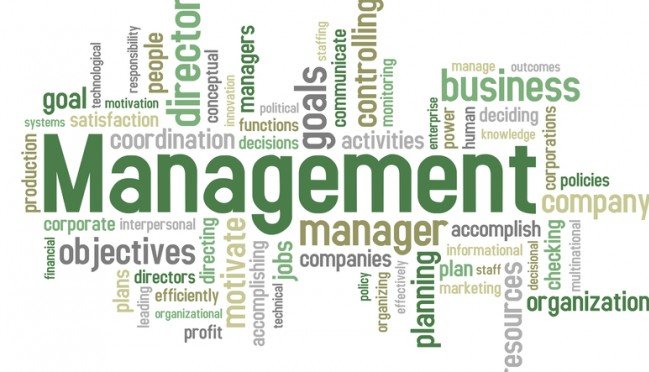 В конкурсе могут принимать участие обучающиеся высших учебных заведений, учреждений среднего профессионального образования и учащиеся средних общеобразовательных школ. Количество работ от одного участника не ограничивается.Конкурс проходит в виде заочного участия в два этапа: первый этап - с 01.10.2021 г. по 20.12.2021 г. – представление заявок и конкурсных проектов в оргкомитет конкурса; второй этап - с 21.12.2021 г. по 31.12.2021 г. – рассмотрение конкурсных проектов, определение и награждение победителей конкурса.Направления исследований: История развития менеджмента; Информационный менеджмент; Инновационный менеджмент; Кадровый менеджмент; Коммуникационный менеджмент; Маркетинговый менеджмент; Международный менеджмент; Производственный менеджмент; Правовые основы менеджмента; Финансовый менеджмент; Экологический менеджмент; Антикризисный менеджмент.Для участия в конкурсе необходимо направить на электронную почту                MGEU.85@gmail.com комплект материалов отдельными файлами с пометкой «Менеджмент»: заявку установленного образца (Прил. 1); научно-исследовательский проект; квитанцию об оплате организационного взноса.Требования к оформлению проекта: Объем научно-исследовательского проекта не должен превышать более 20 машинописных страниц формата А4. Проекты должны быть выполнены в редакторе Microsoft Word: ориентация листа – книжная, формат А4, поля по  по периметру страницы, шрифт Times New Roman, размер 14 пт, междустрочный интервал – одинарный, выравнивание по ширине страницы, абзацный отступ – . Титульный лист конкурсного проекта оформляется в соответствии с Приложением 2. Допускается наличие в тексте проекта таблиц, схем и рисунков. Названия и номера рисунков должны быть указаны под рисунками, названия и номера таблиц – над таблицами. Список источников и литературы оформляется в соответствии с ГОСТ Р 7.05-2008 «Библиографическая ссылка» в алфавитном порядке. Оформлять ссылки в тексте следует в квадратных скобках - [1, с. 25]. Организационный взнос за участие в конкурсе составляет 300 руб. за одну конкурсную работу. В рамках сетевого взаимодействия студенты Московского гуманитарно-экономического университета и его филиалов освобождены от оплаты оргвзноса. По итогам конкурса участникам будут направлены электронные сертификаты. Победители и их научные руководители будут награждены дипломами. Реквизиты для перечисления оргвзноса:Чебоксарский институт (филиал) АНО ВО МГЭУ Адрес: 428038, г. Чебоксары, ул. Гражданская, д. 85ОГРН 1027700557500         ИНН 7737040022      КПП 212902001Филиал «Центральный» Банка ВТБ (ПАО) г. Москвар/с 40703810909240006070       к/с 30101810145250000411        БИК 044525411Наименование платежа: ФИО участника, Менеджмент-2021Адрес: 428038, Чувашская Республика, г. Чебоксары, Чебоксарский институт (филиал) МГЭУ, ул. Гражданская, д. 85, кафедра экономики и менеджмента, каб. 52. Тел.: 8-937-942-55-00 (зав. кафедрой экономики и менеджмента, канд. пед. наук, доцент Александрова Людмила Юрьевна). Электронный адрес MGEU.85@gmail.comПриложение 1Заявка на участие в конкурсе Приложение 2Образец оформления титульного листа научно-исследовательского проекта  ФИО участника (ов) (полностью)1.2.3. Направление исследования Название проекта Место работы, учебы, класс (курс) Научный руководитель Место работы, должность руководителя  Почтовый адрес (с указанием индекса), ФИО получателя Контактный телефон E-mailВсероссийский конкурс научно-исследовательских проектов студентов и школьников «Менеджмент»Направление исследования «Кадровый менеджмент»Актуальные проблемы кадрового менеджмента и пути их решенийРаботу выполнил (а): М.В. Яковлева, студент 2 курса факультета экономики, управления и права Чебоксарского института (филиала) МГЭУНаучный руководитель: Н.Д. Алексеева, к.э.н., доц. кафедры экономики и управления Чебоксарского института (филиала) МГЭУ Чебоксары 2021